Celebrating Individuals with Disabilities  ________________Parish/Church__________________  _______________Phone #_______________________  _________________Website______________________ To the parents and caregivers of our brothers and sisters with disabilities, may we suggest…Relax! God put the wiggles and noises in all of us; don’t feel you have to suppress them in His house.Sit toward the front where it is easier to see and hear.Quietly explain the parts of the Mass and use the Missal to assist in following the Mass parts.Sing the hymns, pray, and voice the responses; liturgical behavior is learned by watching good examples.If you need to leave Mass for any reason, please feel free to do so, but please come back! You are invited to visit our Quiet Area _(list a quiet location available or remove this sentence on form)_________________ Feel free to bring sensory/fidget tools with you.To the members of our parish…May you also remember that the way we welcome others into the Church directly impacts the way they respond to the Church, to God, and to Christ. Let them know they are at home here!A smile of encouragement is always welcome!Recognize that individuals with disabilities have been given a unique vocation by God, Himself. Reflect carefully on what special gifts others have to share with you and what their presence might teach you.Celebrating Individuals with Disabilities  ________________Parish/Church__________________  _______________Phone #_______________________  _________________Website______________________ To the parents and caregivers of our brothers and sisters with disabilities, may we suggest…Relax! God put the wiggles and noises in all of us; don’t feel you have to suppress them in His house.Sit toward the front where it is easier to see and hear.Quietly explain the parts of the Mass and use the Missal to assist in following the Mass parts.Sing the hymns, pray, and voice the responses; liturgical behavior is learned by watching good examples.If you need to leave Mass for any reason, please feel free to do so, but please come back! You are invited to visit our Quiet Area _(list a quiet location available or remove this sentence on form)_________________ Feel free to bring sensory/fidget tools with you.To the members of our parish…May you also remember that the way we welcome others into the Church directly impacts the way they respond to the Church, to God, and to Christ. Let them know they are at home here!A smile of encouragement is always welcome!Recognize that individuals with disabilities have been given a unique vocation by God, Himself. Reflect carefully on what special gifts others have to share with you and what their presence might teach you.Celebrating Individuals with Disabilities  ________________Parish/Church__________________  _______________Phone #_______________________  _________________Website______________________ To the parents and caregivers of our brothers and sisters with disabilities, may we suggest…Relax! God put the wiggles and noises in all of us; don’t feel you have to suppress them in His house.Sit toward the front where it is easier to see and hear.Quietly explain the parts of the Mass and use the Missal to assist in following the Mass parts.Sing the hymns, pray, and voice the responses; liturgical behavior is learned by watching good examples.If you need to leave Mass for any reason, please feel free to do so, but please come back! You are invited to visit our Quiet Area _(list a quiet location available or remove this sentence on form)_________________ Feel free to bring sensory/fidget tools with you.To the members of our parish…May you also remember that the way we welcome others into the Church directly impacts the way they respond to the Church, to God, and to Christ. Let them know they are at home here!A smile of encouragement is always welcome!Recognize that individuals with disabilities have been given a unique vocation by God, Himself. Reflect carefully on what special gifts others have to share with you and what their presence might teach you.              Church/Parish Name____________                                        Phone  #_________________                                 Website_______________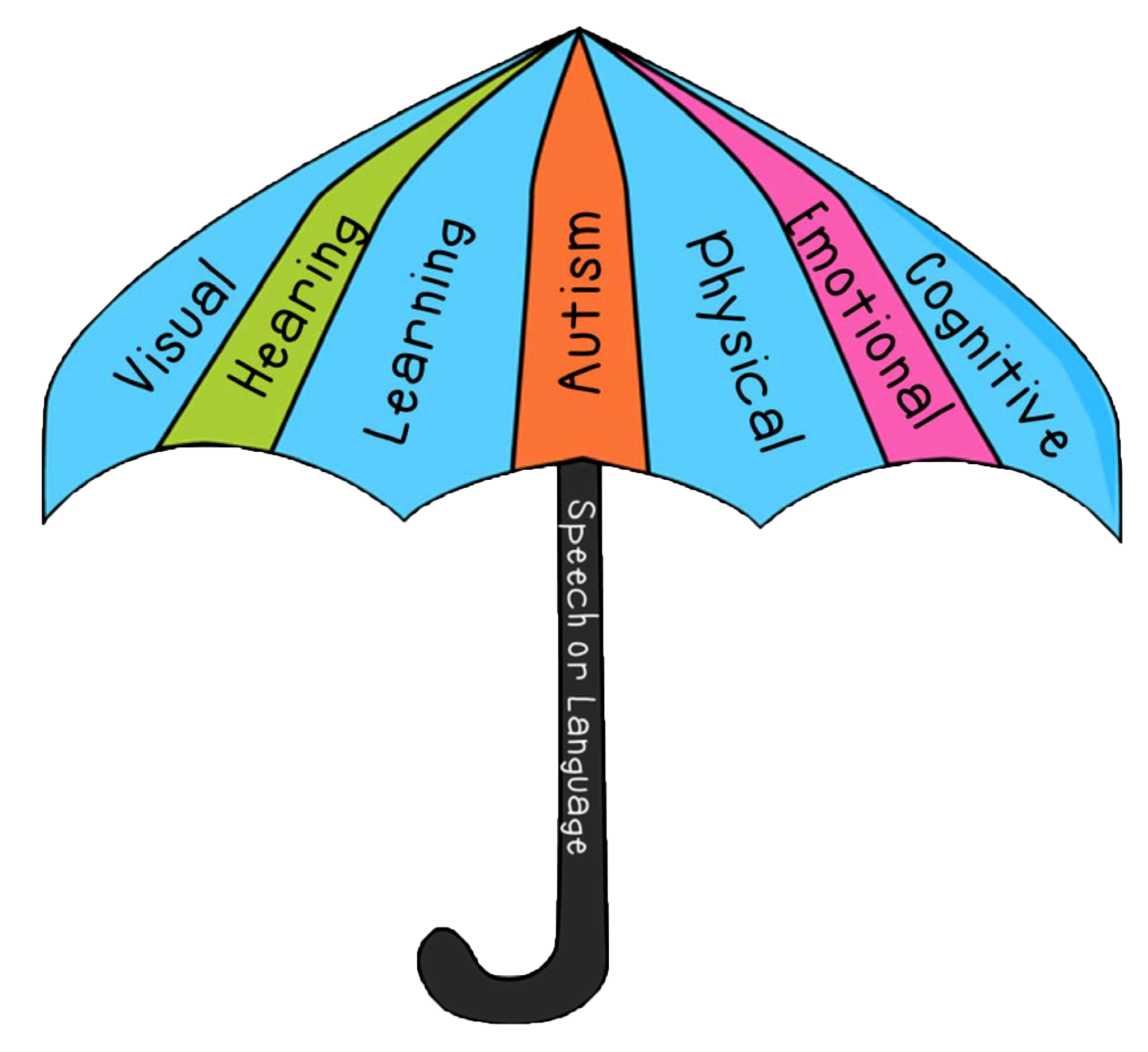 For questions and support contact:                    Patty Origer 515-237-5073 or poriger@dmdiocese.orgCheck us out at: www.dmdiocese.org/disabilityministryThank you St. Francis of Assisi for sharing this form with us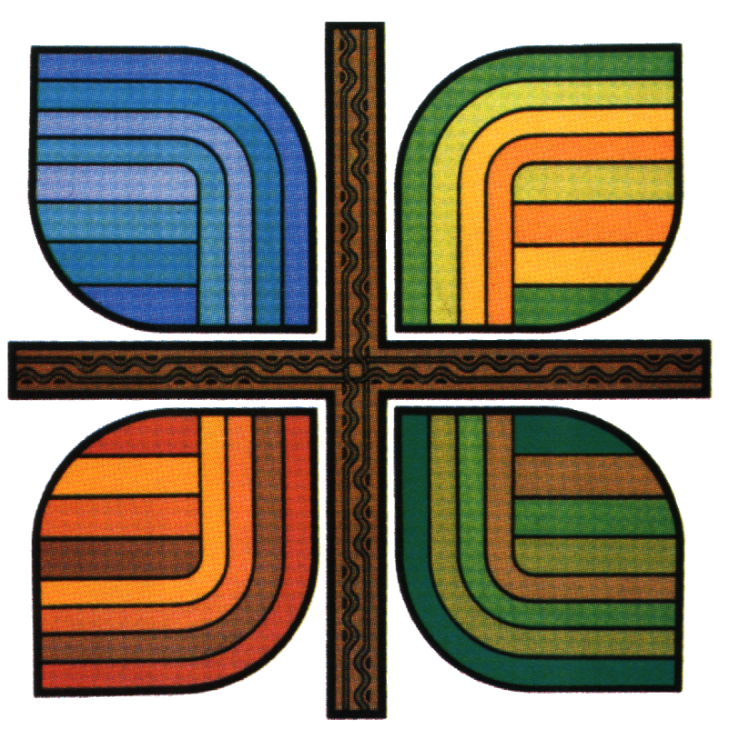 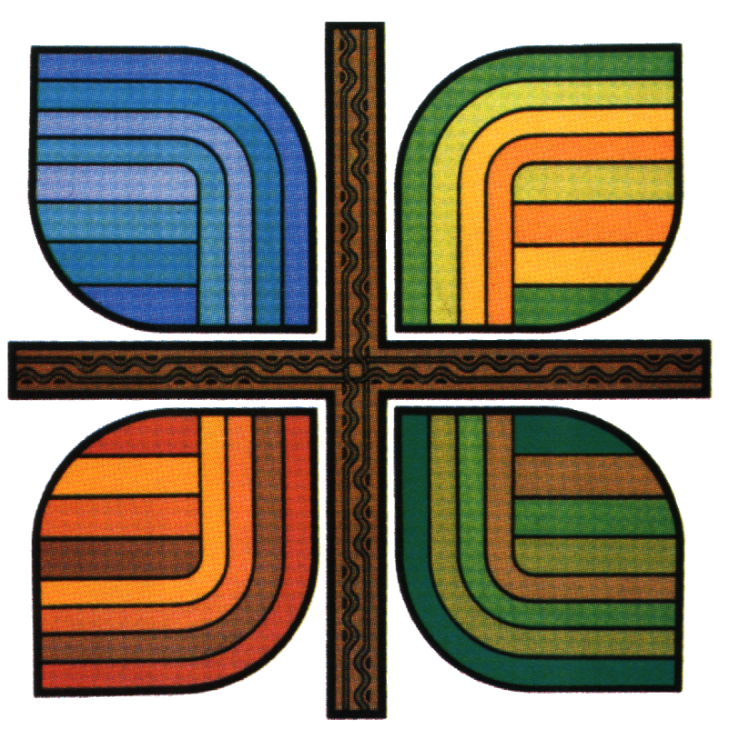               Church/Parish Name____________                                        Phone  #_________________                                 Website_______________For questions and support contact:                    Patty Origer 515-237-5073 or poriger@dmdiocese.orgCheck us out at: www.dmdiocese.org/disabilityministryThank you St. Francis of Assisi for sharing this form with us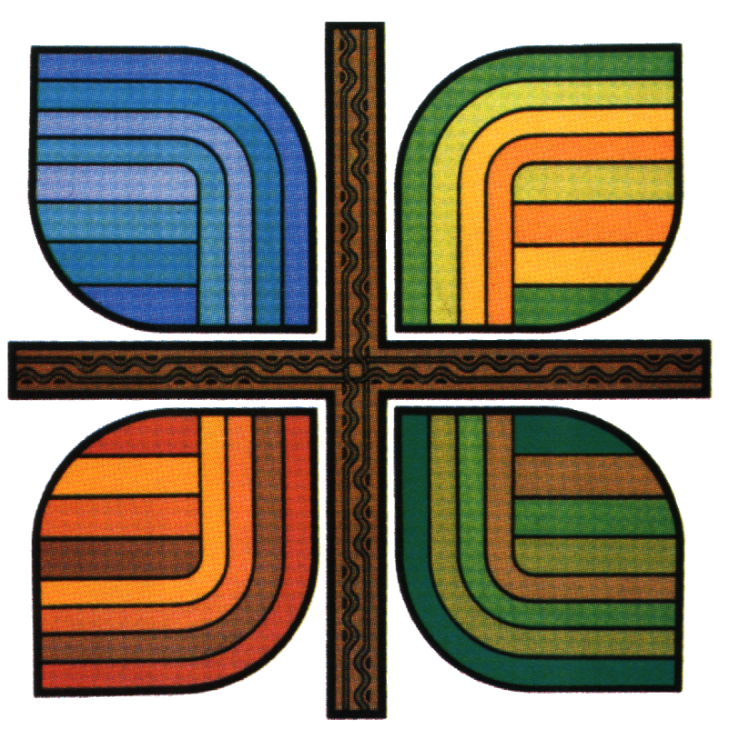              Church/Parish Name____________                                        Phone  #_________________                                 Website_______________For questions and support contact:                    Patty Origer 515-237-5073 or poriger@dmdiocese.orgCheck us out at: www.dmdiocese.org/disabilityministryThank you St. Francis of Assisi for sharing this form with us